*   Para el inicio del trámite el aspirante no debe registrar deudas económicas ni de material bibliográfico a la Universidad** El expediente con los requisitos completos debe enviarse a través del enlace: 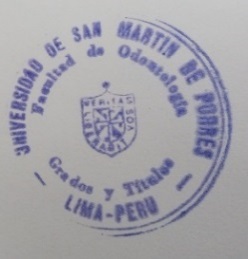 https://docs.google.com/forms/d/e/1FAIpQLSfiVnZfv6S0utC5eJtU_3AJq-ZFE3uW5pcmWwxc090PTm-YzA/viewformN°REQUISITOS DEL EXPEDIENTE PARA GRADO DE MAESTRO1Solicitud virtual de, Grado de maestro dirigida al decano. ( (Descargar de  https://www.usmp.edu.pe/odonto/index.php?pag=grados_titulos&sec=obtencionopción “Tramite virtual”)2Pago por derecho de Grado de Maestro S/. 2,340.00 soles. Consignar el número, fecha de operación y nombre del banco. Muy aparte, también deberá enviar este recibo al área de tesorería: tesoreria_odontologia@usmp.pe   3Adjuntar una fotografía de frente, de estudio, en colores, tamaño pasaporte, 3.5 x 4.5 cm., con ropa formal: Caballeros (saco y corbata); damas (saco oscuro y blusa blanca). Sin lentes ni prendas en la cabeza. La foto debe tener las siguientes características:
-  Formato: JPG 
-  Peso máximo: 2 mb 
-  Resolución: 300 ppp 
-  Al enviar, colocar su primer apellido y primer nombre  y número de  DNI: ejemplo:            ZUÑIGA_JUAN_056372134Adjuntar la constancia que otorga SUNEDU del prerrequisito del grado que tramita. (solicitarlo en la plataforma de SUNEDU en línea) PDF5Adjuntar constancia o certificado de idioma según requerimiento de Grado a tramitar (escaneado) PDF6Si realizó traslado o convalidación, debe adjuntar la constancia de primera matricula de su facultad o universidad de origen (escaneado)7Adjuntar escaneado de su DNI, ambos lados en un solo archivo. (formato Word, PDF ó  jpg) 8Adjuntar el archivo PDF de la Tesis presentada, para la obtención del Grado de Maestro.